國立苗栗高級商業職業學校 105學年度第一學期教師輔導知能研習~親職教育講座「拒絕關係/情緒勒索」         日期 : 105年9月24日 08：30~12：30             地點：立功館           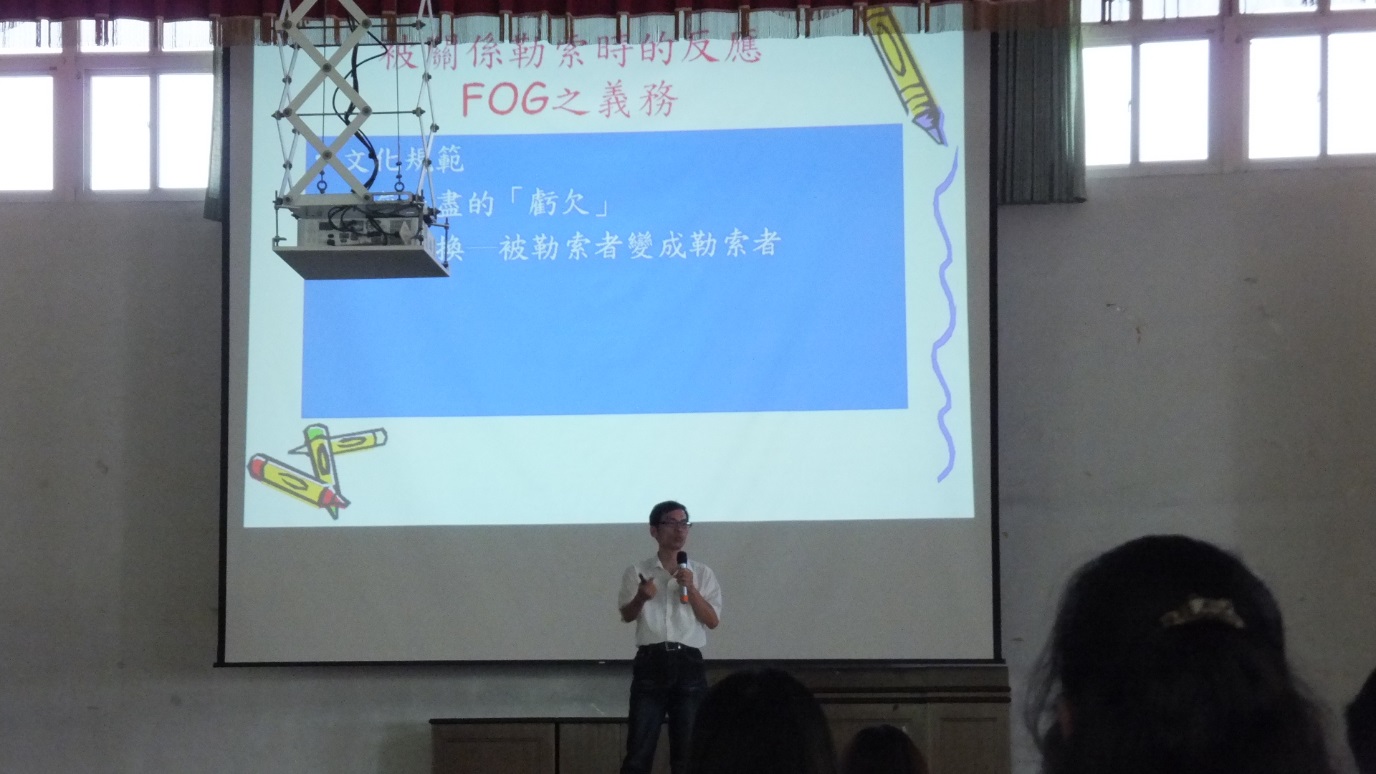 講師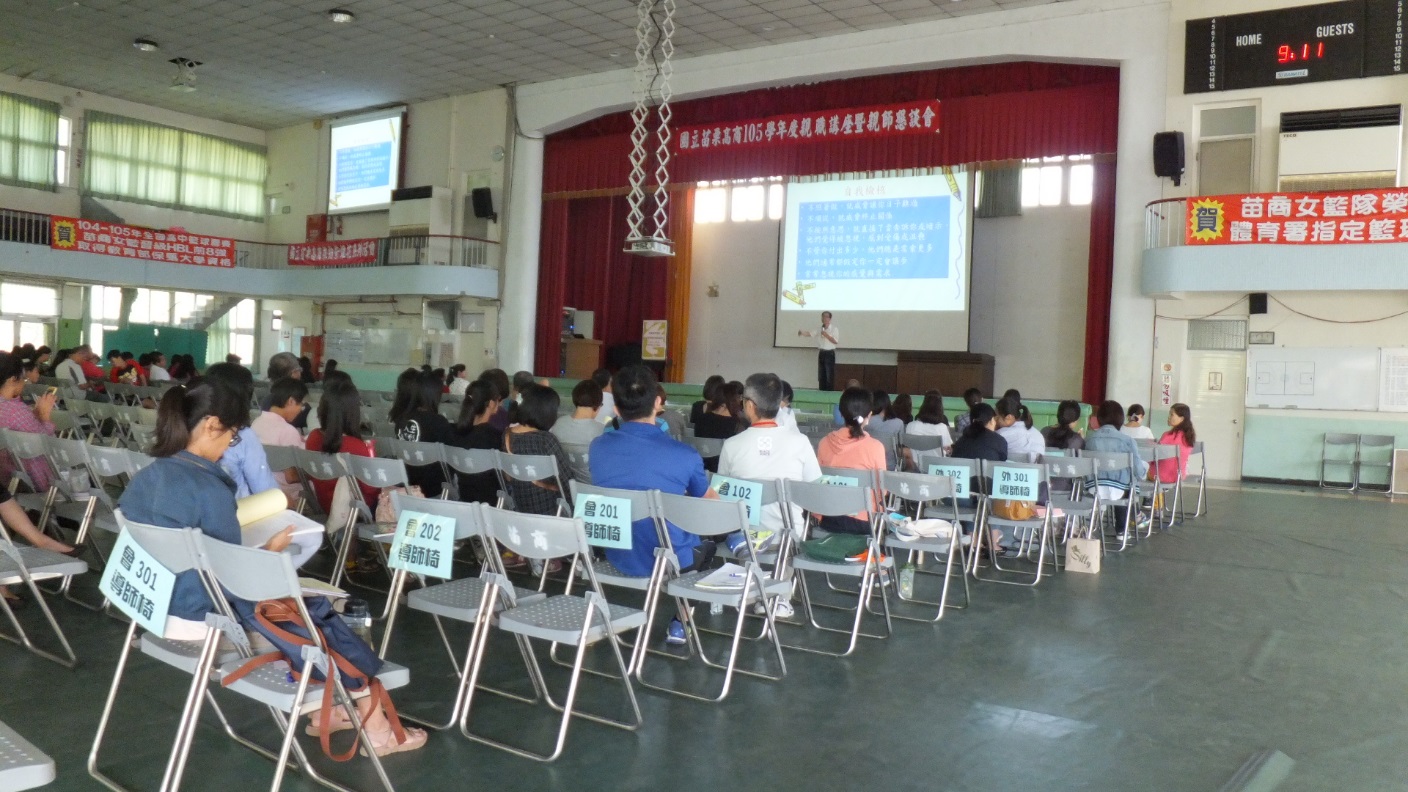 家長專心聆聽